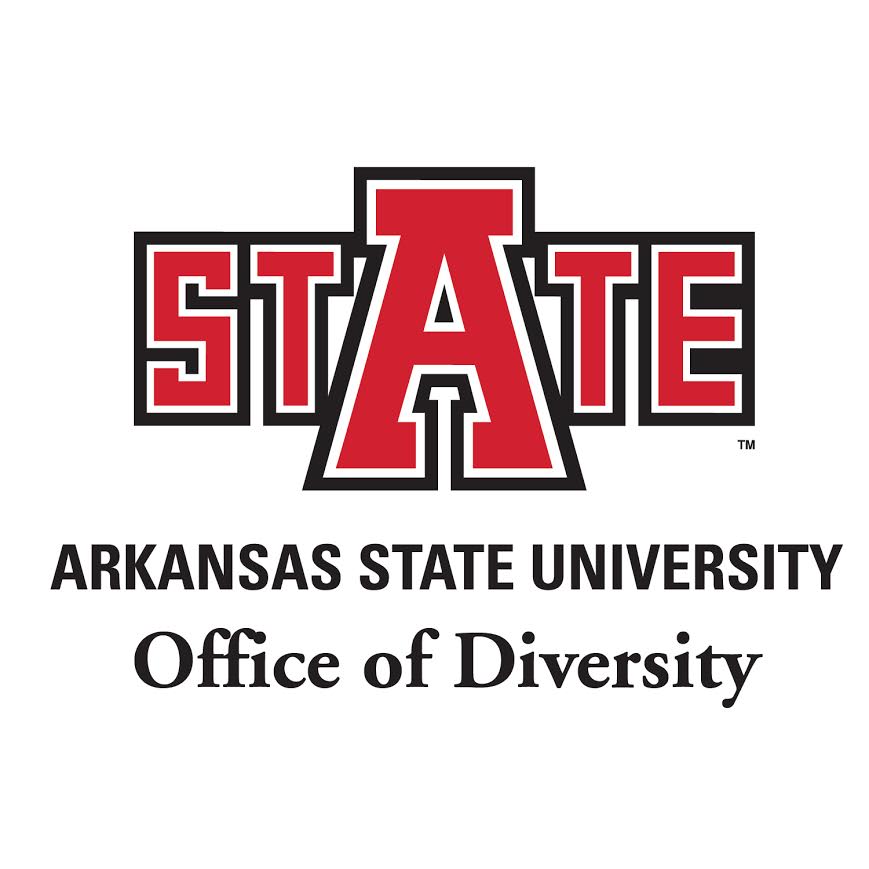 Student Diversity Grant Proposal I. Grant Proposal InformationDate:Project Title:Submitted by:Estimated time-frame:Amount requested: Expected Outcomes of the program: ________________________________________________________________________________________________________________________________________________________________________________________________________________________________________________________________________________________________________________________________II. Contributions to Diversity Please discuss the purpose and need for the grant; describe how the grant will be used to support at least one strategic focus area(recruitment, retention, graduation/promotion, campus and community engagement) and include at least one target population (i.e. student, faculty, staff, or community) ________________________________________________________________________________________________________________________________________________________________________________________________________________________________________________________________________________________________________________________________Please email the completed packet to Diversity@astate.edu and include an invoice if applicableSignature _________________________________________   Date _____________________